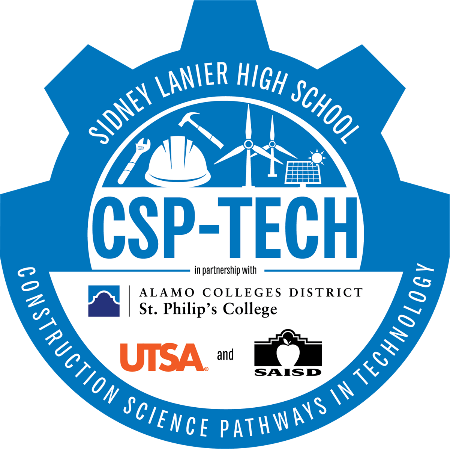 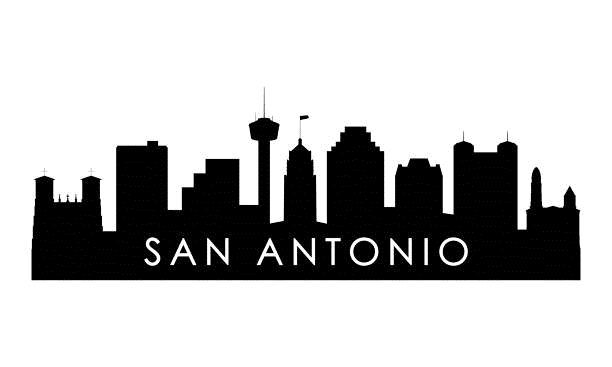 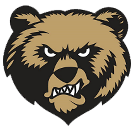 2023-2024 Written Lottery Procedures(District Level)ENTRY INTO CHOICE SCHOOLS AND PROGRAMSEntry into Choice Schools and Programs occurs through an annual application andselection process that is centrally managed by the District through the OAES. The OAESuses two methods for selection. Campuses without academic entry requirements willutilize a blind, computerized lottery process. Campuses with academic entryrequirements will utilize a holistic, rubric‐based selection process.The OAES will publicize selection criteria for all Choice Schools and Programsparticipating in the lottery or holistic, rubric‐based selection process prior to the opening of the selection and application window. In select instances, entry into Choice Schools may occur through a district generated placement process, including the in‐ district transfer process (see Transfers into Choice Schools with Attendance Boundaries) or the bilingual education cluster procedure (see Bilingual Education Students). A student accepted and enrolled in a Choice School or Program may stay at the school for the duration of the grade levels offered for which the student qualifies without having toreapply.LOTTERY PROCESSChoice Schools and Programs without academic entry requirements utilize a controlled choice lottery process for accepting students. All lotteries are blind, computerized, andconducted at the district level to control for bias.Prior to the opening of the application window, the OAES will meet with theadministration of all campuses without academic entry requirements to determine which grades will host a lottery, the number of seats available for the upcoming school year based on capacity and finalize controlled choice parameters.